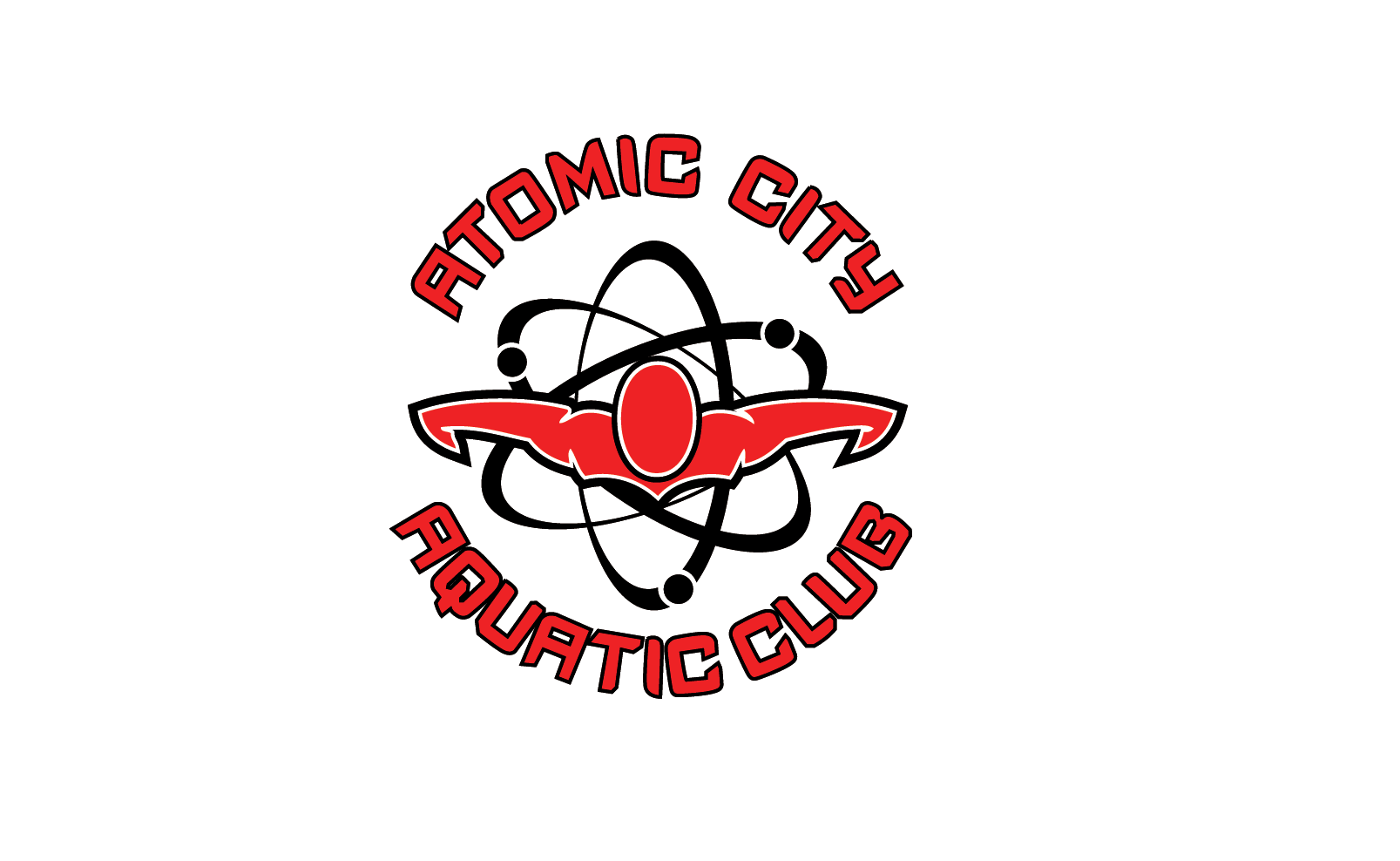 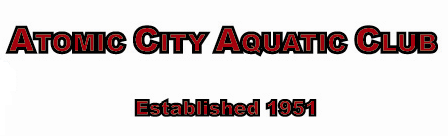 Sponsorship ProgramFrank ColandroACAC Corporate Sponsorship Chair865-742-9046frankcolandro@me.comDear Business Owner,The Atomic City Aquatic Club Swim Team (ACAC), a proud member of the Oak Ridge community since 1951, would like you to become a supporter of our young athletes.  The success this 501(c)3 non-profit organization has achieved has been made possible through the financial support of parents and local sponsors like you. Together, they have provided our swimmers a strong coaching staff, access to swimming facilities in Oak Ridge and surrounding areas, and the opportunity to compete frequently at local and regional swim meets. ACAC provides a quality year-round swimming program of instruction, training, and competition for swimmers ages 6-18 years old. ACAC Swimming represents families from Anderson, Roane, Knox, and Loudon counties, with approximately 100 active swimmers on the team. ACAC is affiliated with USA Swimming, the national governing body for swimming, and Southeastern Swimming, the regional governing body for swimming. Our swimmers practice from 6 to 19 hours per week, depending on their age and ability.ACAC is committed to providing a healthy environment for our swimmers that allows them the freedom to fully develop their competitive swimming potential, as well as helping them to grow academically, socially and emotionally. That dedication has established ACAC Swimming as a successful swim team, both in and out of the pool. ACAC swimmers have competed in the Southeastern Championships, Age Group Sectional Championships, Eastern Zone Meet, USA Junior Nationals, and Nationals. Involvement in competitive year-round swimming has long been recognized as one of the most outstanding sports for developing in its participants a very high level of fitness, self-discipline, time management skills, and goal setting abilities.  Learning to swim at this level is also a life skill that can be utilized for an entire lifetime as a safe and low-impact way to stay fit.  The fitness foundation developed through swimming translates well into other endurance sports such as track and cross country running, soccer, and many other sports if the athlete desires to participate in other sport challenges as well.  In the classroom, many of our team members are also honor roll students and leaders within their schools and communities throughout the region.  The list of honors and accomplishments representative of ACAC swimmers is quickly growing and our team is earning respect and recognition on the local, regional, and national stage.  While not all stories end on the Olympic stand, all team members experience the satisfaction of setting and achieving goals and achieving personal bests in swimming and beyond.  What will your money provide? Your sponsorship helps provide the following:* Pool and facility fees * Team advertising* Equipment * Recognition and awards* Clinics and seminars * Meet and travel expenses* CoachingYour business has made an investment in our community. We hope that you’ll consider extending that investment to ACAC Swimming, an invaluable asset to the youth of our area.Attached is the ACAC Swimming Sponsorship package for your consideration.  Donations and sponsorships of the Atomic City Aquatic Club may be tax deductible.  Please consult your tax advisor.We have sponsorships available in three levels: Atomic $1500, Electron $1000, Proton $500, and Neutron $250. Your support of our program will be acknowledged in a variety of ways.  Each year ACAC hosts one     3-day meet, and in some years an additional one 1-day swim meet.  All sponsorship levels include exposure in the meet programs.  Recognition of your company’s sponsorship will be both seen and heard by more than 1,500 people, including swimmers, their families and friends.In these challenging economic times, we recognize that it may be difficult to find ways to support community activities, like ACAC Swimming. We hope that the various options available for your sponsorship will make the decision easier to support our local youth and their efforts to bring positive recognition to this community.Thank you for your consideration. For more information about our team, please visit our team website, www.swim4acac.com. If you have any questions regarding our sponsorship program, please contact:Frank ColandroACAC Corporate Sponsorship Chair865-742-9046frankcolandro@me.comACAC SWIMMINGSponsorship InformationACAC SWIM TEAM SPONSORSHIP OPTIONS:Include your camera-ready B/W logo if you wish for your company to be highlighted in the meet program sponsored by ACAC Swimming.  Color logos may be submitted for team website and banners for Atomic, Electron and Proton level sponsors. Sponsorship recognitions will be in place for 12 months from date of donation.Team T-shirts produced in late August / early September yearly.Home meet typically held in November.                                                              ATOMIC LEVEL Sponsorship  $1500Includes sponsor mention on front cover of meet program and meet letter,  plus all Electron Level Sponsor acknowledgements.  Other Levels Include:NEW THIS YEAR – Heat Sheet Ad Sponsorships are available for 3 day home meet Full page Ad:           $100.00Half of a page Ad:    $50.00Third of a page Ad:  $35.00                       ACAC Swimming SponsorshipCompany: _______________________________________________________________________Contact Name: __________________________________________________________________Address: _______________________________________________________________________City: _______________________________ State: ________ Zip: _________________________Telephone: ______________________ Email: ________________________________________Date: _____________________A. Sponsorship Level Options: Please CircleAtomic Sponsorship Level - $1500Electron Sponsorship Level - $1,000Proton Sponsorship Level - $500Neutron Sponsorship Level - $250Heat Sheet Advertisement (Full page) - $100Heat Sheet Advertisement (1/2 page) - $50Heat Sheet Advertisement (1/3 page) - $35B. Anonymous Donation: No mention requested $_______C.  Want to donate more than the options listed?  Contact us!Make your check payable to “Atomic City Aquatic Club” and mail to:Sponsorshipc/o Atomic City Aquatic ClubP.O. Box 4725Oak Ridge, TN 37831Materials for meet programs must be submitted in black/white; logos for the ACAC website and banners can be in color. (.jpg, .pdf, .doc, .pub formats only, please).  ACAC reserves the right to refuse ad copy.Electron - Level Sponsor$1,000Proton -  Level Sponsor$500Neutron - Level Sponsor$250Sponsor logo on back of team T-shirts Full-page space in program for 3-day home meetAnnouncement of sponsorship at home meetOn ACAC’s home page, acknowledgement and link to your website3’ x 4’ color banner to hang in pool area during home meet Framed team pictureAcknowledgement on ACAC bulletin board at the Oak Ridge Civic CenterSponsor name listed on back of team T-shirts1/2-page space in programs for  3-day home meetAnnouncement of sponsorship at home meetOn ACAC’s home page, acknowledgement and link to your websiteAcknowledgement on 2’x4’ banner as team sponsor (hanging in pool area during home meet)Acknowledgement on ACAC bulletin board at the Oak Ridge Civic Center1/4-page space in programs for 3-day home meetAnnouncement of sponsorship at home meetAcknowledgement on ACAC bulletin board at the Oak Ridge Civic Center